	Structure APF XXXX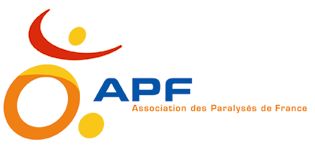 Mandat (préciser les années)Bulletin de candidature Représentant des usagers au Conseil de la vie socialeNOM : Prénom : Adresse : Age : (facultatif)Téléphone/ mobile/ email : Depuis combien de temps êtes-vous accompagné par la structure?Pourquoi souhaitez-vous proposer votre candidature ?Quels sont les sujets que vous comptez aborder en priorité au CVS ? 